Новогодний подарок"Символ года" 1,0кг (71 конфета)  Цена: 499,60руб.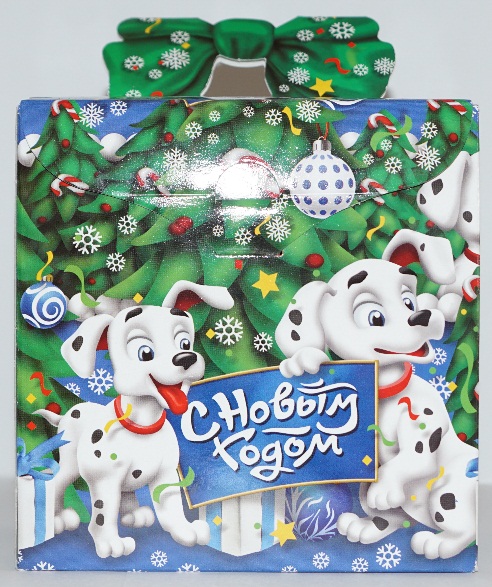 Новогодний подарок "С Новым годом!"300 г (19 конфет)   Цена: 138,60руб.300ПроизводительНаименование конфетАтаг ассорти 1ИП Кислицына М.В.Волшебная метелица с вафлями1Шок.фабрика НовосибирскаяБури Вестник 1Шок.фабрика НовосибирскаяЛасточка Вестница весны1Шок.фабрика НовосибирскаяРомашка 1Шок.фабрика НовосибирскаяНовосибирские 1Шок.фабрика НовосибирскаяСказка Красная шапочка 1Шок.фабрика НовосибирскаяЖевательная карамель Нильс1ООО КДВ ВоронежЯрче арахис в мягкой карамели1ООО КДВ Нижний ТагилКонфета жев Нота бум 2ООО КДВ Нижний ТагилЛевушка 1Фабрика СлавянкаМарсианка 1ООО Сладкий орешекДраже зоо-зоо (Сириус)2ООО СириусШоколад Аленка 15г1ОАО КК БабаевскийБатончик Импульс 16г1ООО КДВ ЯшкиноМармелад Бонди бегемот 30г1ООО КДВ Павловский пасадВаф конфета Дивная даренка 25г1ООО КДВ ЯшкиноИтого 19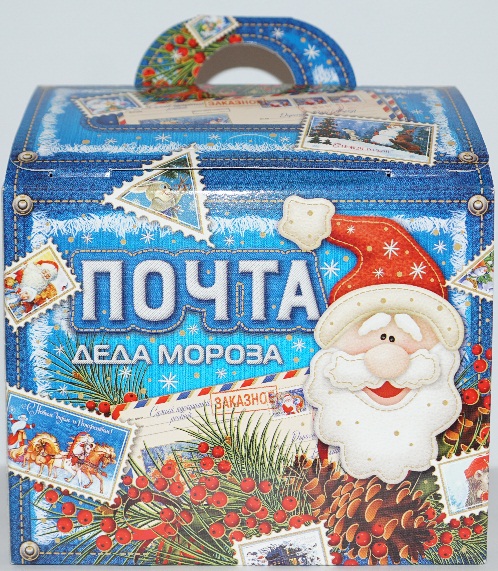 Новогодний подарок "Подарок под елку"300 г (19 конфет)  Цена: 138,60руб.300ПроизводительНаименование конфетАтаг ассорти 1ИП Кислицына М.В.Волшебная метелица с вафлями1Шок.фабрика НовосибирскаяБури Вестник 1Шок.фабрика НовосибирскаяЛасточка Вестница весны1Шок.фабрика НовосибирскаяРомашка 1Шок.фабрика НовосибирскаяНовосибирские 1Шок.фабрика НовосибирскаяСказка Красная шапочка 1Шок.фабрика НовосибирскаяЖевательная карамель Нильс1ООО КДВ ВоронежЯрче арахис в мягкой карамели1ООО КДВ Нижний ТагилКонфета жев Нота бум 2ООО КДВ Нижний ТагилЛевушка 1Фабрика СлавянкаМарсианка 1ООО Сладкий орешекДраже зоо-зоо (Сириус)2ООО СириусШоколад Аленка 15г1ОАО КК БабаевскийБатончик Импульс 16г1ООО КДВ ЯшкиноМармелад Бонди бегемот 30г1ООО КДВ Павловский пасадВаф конфета Дивная даренка 25г1ООО КДВ ЯшкиноИтого 19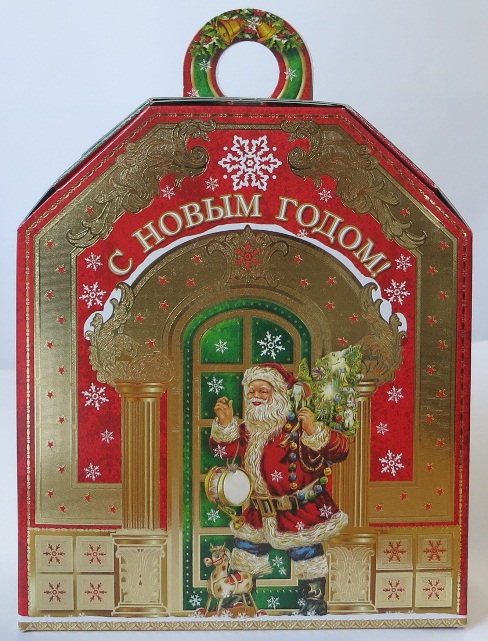 Новогодний подарок "Волшебство"400г (27 конфет)   Цена: 239,90руб.400ПроизводительНаименование конфетАтаг ассорти 1ИП Кислицына М.В.Викки 1ИП Кислицына М.В.Радуга 1ИП Кислицына М.В.Вологодская сказка 1ИП Кислицына М.В.Лунный свет1ИП Кислицына М.В.Трюфели 1Шок.фабрика НовосибирскаяМетелица 1Шок.фабрика НовосибирскаяБури Вестник 1Шок.фабрика НовосибирскаяЛасточка Вестница весны1Шок.фабрика НовосибирскаяРомашка 1Шок.фабрика НовосибирскаяНовосибирские 1Шок.фабрика НовосибирскаяСказка Красная шапочка 1Шок.фабрика НовосибирскаяЦентр державы1Шок.фабрика НовосибирскаяЖевательная карамель Нильс1ООО КДВ ВоронежЯрче арахис в мягкой карамели1ООО КДВ Нижний ТагилКонфета жев Нота бум 1ООО КДВ Нижний ТагилЛевушка 1Фабрика СлавянкаМарсианка 2ООО Сладкий орешекДраже зоо-зоо (Сириус)4ООО СириусШоколад Аленка 60г1ОАО КК БабаевскийБатончик Импульс 16г1ООО КДВ ЯшкиноМармелад Бонди бегемот 30г1ООО КДВ Павловский пасадКонфета pinkpie 40г1ООО КДВ Нижний ТагилИтого 27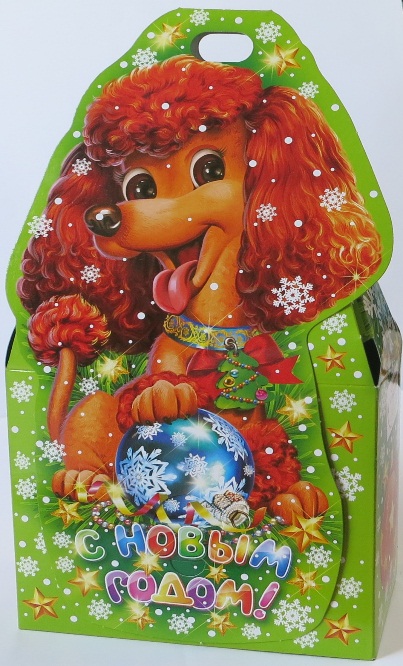 Новогодний подарок "Вкусняшка"500г (35конфет)   Цена: 289,60руб.500ПроизводительНаименование конфетАтаг ассорти 1ИП Кислицына М.В.Викки 1ИП Кислицына М.В.Радуга 1ИП Кислицына М.В.Вологодская сказка 1ИП Кислицына М.В.Лунный свет1ИП Кислицына М.В.Трюфели 1Шок.фабрика НовосибирскаяДары Сибири кедровый орех1Шок.фабрика НовосибирскаяМетелица 1Шок.фабрика НовосибирскаяВолшебная метелица с вафлями1Шок.фабрика НовосибирскаяБури Вестник 2Шок.фабрика НовосибирскаяЛасточка Вестница весны2Шок.фабрика НовосибирскаяРомашка 2Шок.фабрика НовосибирскаяНовосибирские 1Шок.фабрика НовосибирскаяСказка Красная шапочка 1Шок.фабрика НовосибирскаяЦентр державы1Шок.фабрика НовосибирскаяЖевательная карамель Нильс2ООО КДВ ВоронежЯрче арахис в мягкой карамели1ООО КДВ Нижний ТагилКонфета жев Нота бум 2ООО КДВ Нижний ТагилКсюша 1Фабрика СлавянкаЛевушка 1Фабрика СлавянкаМедунок 1Фабрика СлавянкаДетский сувенир 1Фабрика СлавянкаМарсианка 1ООО Сладкий орешекДраже зоо-зоо (Сириус)3ООО СириусШоколад Аленка 60г1ОАО КК БабаевскийБатончик Импульс 16г1ООО КДВ ЯшкиноМармелад Бонди бегемот 30г1ООО КДВ Павловский пасадБатончик Чио рио 30г1ООО КДВ Нижний ТагилИтого 35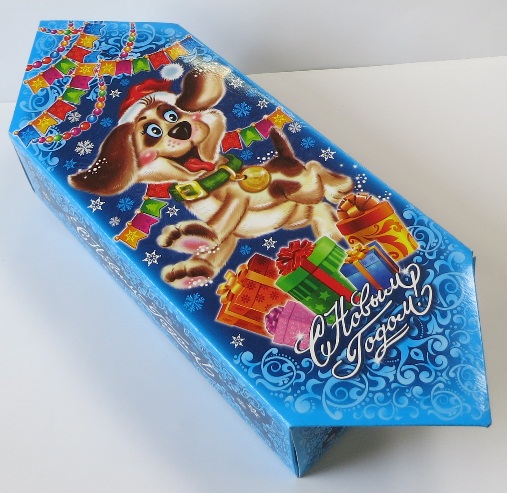 Новогодний подарок "Конфета"500г (35 конфет)   Цена: 289,60руб.500ПроизводительНаименование конфетАтаг ассорти 1ИП Кислицына М.В.Викки 1ИП Кислицына М.В.Радуга 1ИП Кислицына М.В.Вологодская сказка 1ИП Кислицына М.В.Лунный свет1ИП Кислицына М.В.Трюфели 1Шок.фабрика НовосибирскаяДары Сибири кедровый орех1Шок.фабрика НовосибирскаяМетелица 1Шок.фабрика НовосибирскаяВолшебная метелица с вафлями1Шок.фабрика НовосибирскаяБури Вестник 2Шок.фабрика НовосибирскаяЛасточка Вестница весны2Шок.фабрика НовосибирскаяРомашка 2Шок.фабрика НовосибирскаяНовосибирские 1Шок.фабрика НовосибирскаяСказка Красная шапочка 1Шок.фабрика НовосибирскаяЦентр державы1Шок.фабрика НовосибирскаяЖевательная карамель Нильс2ООО КДВ ВоронежЯрче арахис в мягкой карамели1ООО КДВ Нижний ТагилКонфета жев Нота бум 2ООО КДВ Нижний ТагилКсюша 1Фабрика СлавянкаЛевушка 1Фабрика СлавянкаМедунок 1Фабрика СлавянкаДетский сувенир 1Фабрика СлавянкаМарсианка 1ООО Сладкий орешекДраже зоо-зоо (Сириус)3ООО СириусШоколад Аленка 60г1ОАО КК БабаевскийБатончик Импульс 16г1ООО КДВ ЯшкиноМармелад Бонди бегемот 30г1ООО КДВ Павловский пасадБатончик Чио рио 30г1ООО КДВ Нижний ТагилИтого 35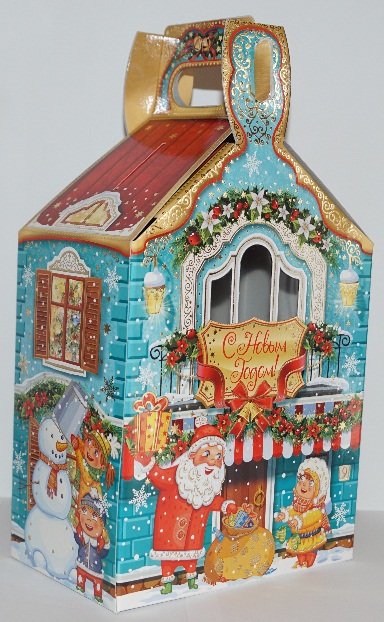 Новогодний подарок "Новогодний домик"700г (49 конфет)   Цена: 377,90руб.700ПроизводительНаименование конфетАтаг ассорти 2ИП Кислицына М.В.Викки 1ИП Кислицына М.В.10г золота1ИП Кислицына М.В.Радуга 1ИП Кислицына М.В.Вологодская сказка 2ИП Кислицына М.В.Воздушный змей1ИП Кислицына М.В.Лунный свет1ИП Кислицына М.В.Трюфели 1Шок.фабрика НовосибирскаяДары Сибири кедровый орех1Шок.фабрика НовосибирскаяМетелица 2Шок.фабрика НовосибирскаяВолшебная метелица с вафлями1Шок.фабрика НовосибирскаяБури Вестник 2Шок.фабрика НовосибирскаяЛасточка Вестница весны2Шок.фабрика НовосибирскаяРомашка 2Шок.фабрика НовосибирскаяМишка косолапый1Шок.фабрика НовосибирскаяНовосибирские 1Шок.фабрика НовосибирскаяСказка Красная шапочка 1Шок.фабрика НовосибирскаяЦентр державы1Шок.фабрика НовосибирскаяНовосибирск Экстра1Шок.фабрика НовосибирскаяМой костер1Шок.фабрика НовосибирскаяЖевательная карамель Нильс2ООО КДВ ВоронежЯрче арахис в мягкой карамели2ООО КДВ Нижний ТагилКонфета жев Нота бум 3ООО КДВ Нижний ТагилКсюша 1Фабрика СлавянкаЛевушка 2Фабрика СлавянкаМедунок 1Фабрика СлавянкаДетский сувенир 1Фабрика СлавянкаМарсианка 2ООО Сладкий орешекДраже зоо-зоо (Сириус)4ООО СириусШоколад Аленка 60г1ОАО КК БабаевскийБатончик Импульс 16г1ООО КДВ ЯшкиноМармелад Бонди бегемот 30г1ООО КДВ Павловский пасадВаф конфета Дивная даренка 25г1ООО КДВ ЯшкиноКонфета pinkpie 40г1ООО КДВ Нижний ТагилИтого 49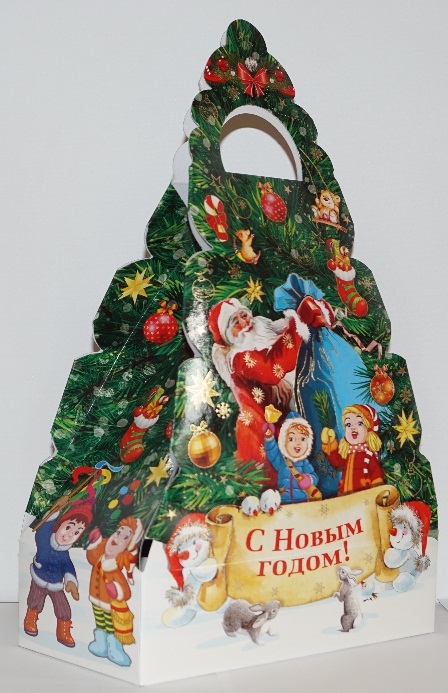 Новогодний подарок "Новогодняя елочка"700г (49 конфет)   Цена: 377,90руб.700ПроизводительНаименование конфетАтаг ассорти 2ИП Кислицына М.В.Викки 1ИП Кислицына М.В.10г золота1ИП Кислицына М.В.Радуга 1ИП Кислицына М.В.Вологодская сказка 2ИП Кислицына М.В.Воздушный змей1ИП Кислицына М.В.Лунный свет1ИП Кислицына М.В.Трюфели 1Шок.фабрика НовосибирскаяДары Сибири кедровый орех1Шок.фабрика НовосибирскаяМетелица 2Шок.фабрика НовосибирскаяВолшебная метелица с вафлями1Шок.фабрика НовосибирскаяБури Вестник 2Шок.фабрика НовосибирскаяЛасточка Вестница весны2Шок.фабрика НовосибирскаяРомашка 2Шок.фабрика НовосибирскаяМишка косолапый1Шок.фабрика НовосибирскаяНовосибирские 1Шок.фабрика НовосибирскаяСказка Красная шапочка 1Шок.фабрика НовосибирскаяЦентр державы1Шок.фабрика НовосибирскаяНовосибирск Экстра1Шок.фабрика НовосибирскаяМой костер1Шок.фабрика НовосибирскаяЖевательная карамель Нильс2ООО КДВ ВоронежЯрче арахис в мягкой карамели2ООО КДВ Нижний ТагилКонфета жев Нота бум 3ООО КДВ Нижний ТагилКсюша 1Фабрика СлавянкаЛевушка 2Фабрика СлавянкаМедунок 1Фабрика СлавянкаДетский сувенир 1Фабрика СлавянкаМарсианка 2ООО Сладкий орешекДраже зоо-зоо (Сириус)4ООО СириусШоколад Аленка 60г1ОАО КК БабаевскийБатончик Импульс 16г1ООО КДВ ЯшкиноМармелад Бонди бегемот 30г1ООО КДВ Павловский пасадВаф конфета Дивная даренка 25г1ООО КДВ ЯшкиноКонфета pinkpie 40г1ООО КДВ Нижний ТагилИтого 49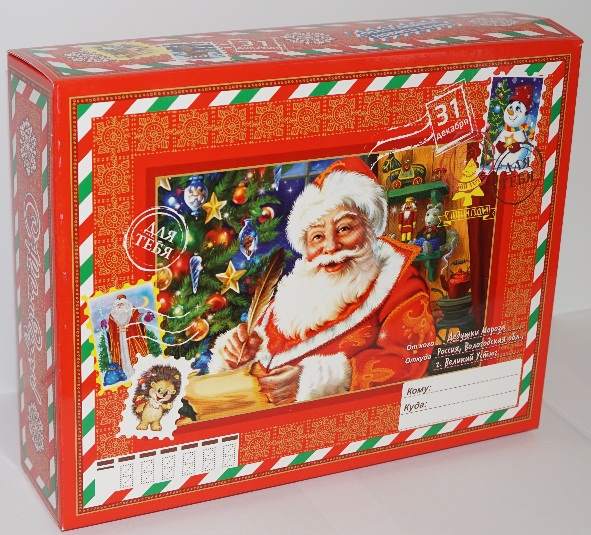 Новогодний подарок "Подарок от Деда Мороза"700г (49 конфет)   Цена: 377,9руб.700ПроизводительНаименование конфетАтаг ассорти 2ИП Кислицына М.В.Викки 1ИП Кислицына М.В.10г золота1ИП Кислицына М.В.Радуга 1ИП Кислицына М.В.Вологодская сказка 2ИП Кислицына М.В.Воздушный змей1ИП Кислицына М.В.Лунный свет1ИП Кислицына М.В.Трюфели 1Шок.фабрика НовосибирскаяДары Сибири кедровый орех1Шок.фабрика НовосибирскаяМетелица 2Шок.фабрика НовосибирскаяВолшебная метелица с вафлями1Шок.фабрика НовосибирскаяБури Вестник 2Шок.фабрика НовосибирскаяЛасточка Вестница весны2Шок.фабрика НовосибирскаяРомашка 2Шок.фабрика НовосибирскаяМишка косолапый1Шок.фабрика НовосибирскаяНовосибирские 1Шок.фабрика НовосибирскаяСказка Красная шапочка 1Шок.фабрика НовосибирскаяЦентр державы1Шок.фабрика НовосибирскаяНовосибирск Экстра1Шок.фабрика НовосибирскаяМой костер1Шок.фабрика НовосибирскаяЖевательная карамель Нильс2ООО КДВ ВоронежЯрче арахис в мягкой карамели2ООО КДВ Нижний ТагилКонфета жев Нота бум 3ООО КДВ Нижний ТагилКсюша 1Фабрика СлавянкаЛевушка 2Фабрика СлавянкаМедунок 1Фабрика СлавянкаДетский сувенир 1Фабрика СлавянкаМарсианка 2ООО Сладкий орешекДраже зоо-зоо (Сириус)4ООО СириусШоколад Аленка 60г1ОАО КК БабаевскийБатончик Импульс 16г1ООО КДВ ЯшкиноМармелад Бонди бегемот 30г1ООО КДВ Павловский пасадВаф конфета Дивная даренка 25г1ООО КДВ ЯшкиноКонфета pinkpie 40г1ООО КДВ Нижний ТагилИтого 49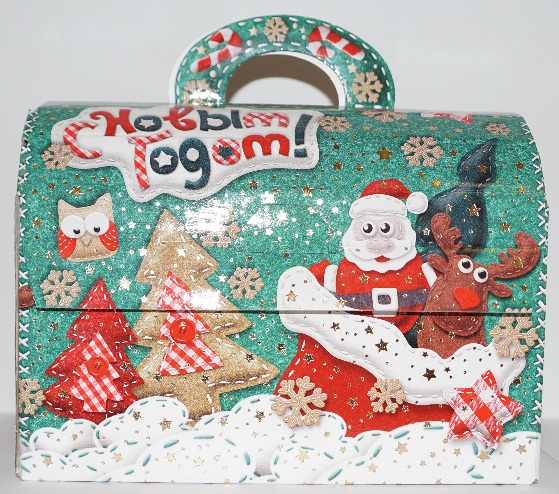 Новогодний подарок "Золотой ларец"800г (57 конфет)   Цена: 419,90руб. Наименование конфет800ПроизводительАтаг ассорти 2ИП Кислицына М.В.Викки 2ИП Кислицына М.В.10г золота1ИП Кислицына М.В.Радуга 1ИП Кислицына М.В.Вологодская сказка 1ИП Кислицына М.В.Воздушный змей1ИП Кислицына М.В.Лунный свет1ИП Кислицына М.В.Трюфели 2Шок.фабрика НовосибирскаяДары Сибири кедровый орех1Шок.фабрика НовосибирскаяМетелица 2Шок.фабрика НовосибирскаяВолшебная метелица с вафлями2Шок.фабрика НовосибирскаяБури Вестник 2Шок.фабрика НовосибирскаяЛасточка Вестница весны2Шок.фабрика НовосибирскаяРомашка 2Шок.фабрика НовосибирскаяНовосибирские 2Шок.фабрика НовосибирскаяСказка Красная шапочка 2Шок.фабрика НовосибирскаяЦентр державы2Шок.фабрика НовосибирскаяМой костер2Шок.фабрика НовосибирскаяЖевательная карамель Нильс3ООО КДВ ВоронежЯрче арахис в мягкой карамели2ООО КДВ Нижний ТагилКонфета жев Нота бум 3ООО КДВ Нижний ТагилКонфета Бон тайм1ООО КДВ Нижний ТагилКсюша 1Фабрика СлавянкаЛевушка 2Фабрика СлавянкаМедунок 2Фабрика СлавянкаДетский сувенир 1Фабрика СлавянкаМарсианка 3ООО Сладкий орешекДраже зоо-зоо (Сириус)4ООО СириусШоколад Аленка 60г1ОАО КК БабаевскийБатончик Импульс 16г1ООО КДВ ЯшкиноМармелад Бонди бегемот 30г1ООО КДВ Павловский пасадВаф конфета Дивная даренка 25г1ООО КДВ ЯшкиноБатончик Чио рио 30г1ООО КДВ Нижний ТагилИтого 57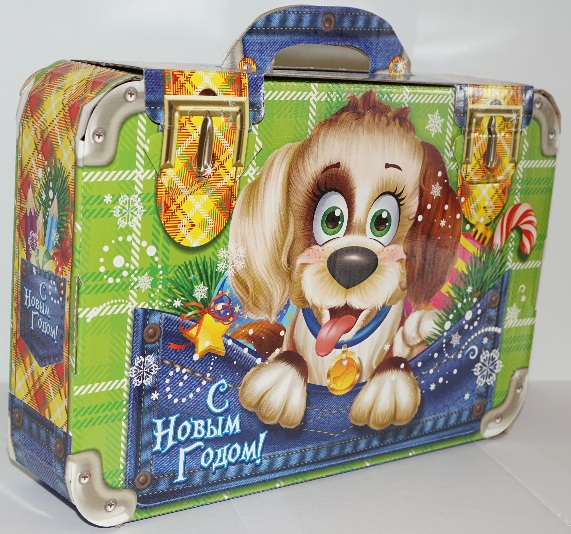 Новогодний подарок "Сладкий чемоданчик"800г (57 конфет)   Цена: 419,90руб.Наименование конфет800ПроизводительАтаг ассорти 2ИП Кислицына М.В.Викки 2ИП Кислицына М.В.10г золота1ИП Кислицына М.В.Радуга 1ИП Кислицына М.В.Вологодская сказка 1ИП Кислицына М.В.Воздушный змей1ИП Кислицына М.В.Лунный свет1ИП Кислицына М.В.Трюфели 2Шок.фабрика НовосибирскаяДары Сибири кедровый орех1Шок.фабрика НовосибирскаяМетелица 2Шок.фабрика НовосибирскаяВолшебная метелица с вафлями2Шок.фабрика НовосибирскаяБури Вестник 2Шок.фабрика НовосибирскаяЛасточка Вестница весны2Шок.фабрика НовосибирскаяРомашка 2Шок.фабрика НовосибирскаяНовосибирские 2Шок.фабрика НовосибирскаяСказка Красная шапочка 2Шок.фабрика НовосибирскаяЦентр державы2Шок.фабрика НовосибирскаяМой костер2Шок.фабрика НовосибирскаяЖевательная карамель Нильс3ООО КДВ ВоронежЯрче арахис в мягкой карамели2ООО КДВ Нижний ТагилКонфета жев Нота бум 3ООО КДВ Нижний ТагилКонфета Бон тайм1ООО КДВ Нижний ТагилКсюша 1Фабрика СлавянкаЛевушка 2Фабрика СлавянкаМедунок 2Фабрика СлавянкаДетский сувенир 1Фабрика СлавянкаМарсианка 3ООО Сладкий орешекДраже зоо-зоо (Сириус)4ООО СириусШоколад Аленка 60г1ОАО КК БабаевскийБатончик Импульс 16г1ООО КДВ ЯшкиноМармелад Бонди бегемот 30г1ООО КДВ Павловский пасадВаф конфета Дивная даренка 25г1ООО КДВ ЯшкиноБатончик Чио рио 30г1ООО КДВ Нижний ТагилИтого 57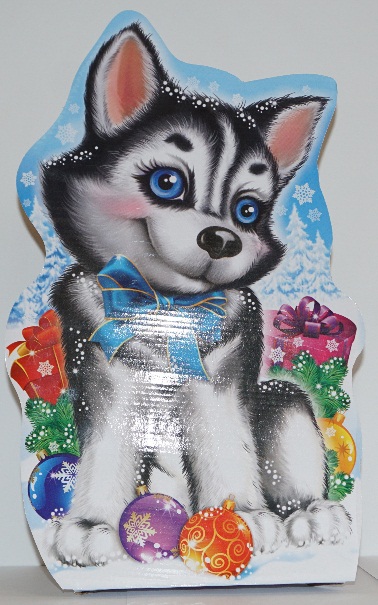 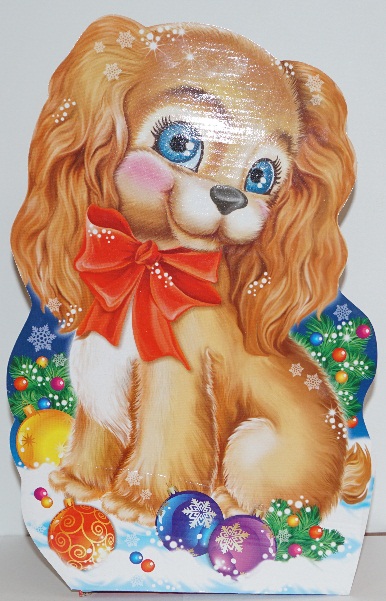 1000ПроизводительНаименование конфетАтаг ассорти 2ИП Кислицына М.В.Викки 2ИП Кислицына М.В.10г золота1ИП Кислицына М.В.Радуга 2ИП Кислицына М.В.Вологодская сказка 2ИП Кислицына М.В.Воздушный змей2ИП Кислицына М.В.Лунный свет2ИП Кислицына М.В.Трюфели 2Шок.фабрика НовосибирскаяДары Сибири кедровый орех2Шок.фабрика НовосибирскаяМетелица 2Шок.фабрика НовосибирскаяВолшебная метелица с вафлями2Шок.фабрика НовосибирскаяБури Вестник 2Шок.фабрика НовосибирскаяЛасточка Вестница весны2Шок.фабрика НовосибирскаяРомашка 3Шок.фабрика НовосибирскаяМишка косолапый1Шок.фабрика НовосибирскаяНовосибирские 2Шок.фабрика НовосибирскаяСказка Красная шапочка 2Шок.фабрика НовосибирскаяЦентр державы2Шок.фабрика НовосибирскаяНовосибирск Экстра1Шок.фабрика НовосибирскаяМой костер2Шок.фабрика НовосибирскаяЖевательная карамель Нильс3ООО КДВ ВоронежЯрче арахис в мягкой карамели2ООО КДВ Нижний ТагилКонфета жев Нота бум 3ООО КДВ Нижний ТагилКонфета Бон тайм2ООО КДВ Нижний ТагилКсюша 2Фабрика СлавянкаЛевушка 2Фабрика СлавянкаМедунок 2Фабрика СлавянкаДетский сувенир 2Фабрика СлавянкаВ стране лилипутов1Фабрика СлавянкаМарсианка 3ООО Сладкий орешекДраже зоо-зоо (Сириус)6ООО СириусШоколад Аленка 60г1ОАО КК БабаевскийБатончик Импульс 16г1ООО КДВ ЯшкиноМармелад Бонди бегемот 30г1ООО КДВ Павловский пасадВаф конфета Дивная даренка 25г1ООО КДВ ЯшкиноКонфета pinkpie 40г1ООО КДВ Нижний ТагилИтого 71